Publisher/Provider Contact InformationDesignation of Distribution Point/DepositoryAuthorized Representative InformationCertification Agreement to the Terms and ConditionsPublisher/Provider Staff Contacts: Designated Contact Representative for Communication with NMPED:Corporate Bids/Contracts Agreement Manager:New Mexico Representative:Intent to Submit - complete the Intent to Submit Form. This is not a commitment to submit this number of titles, but it should be as close to accurate as is possible. These numbers will be used as preliminary guidance for contracting with reviewers for the Summer Review Institute.Summer Review Institute Contact Information (for core submissions only)Technical/Digital SupportProgram Knowledge/SupportPlease email your completed Form A to imb.contact@hprec.org.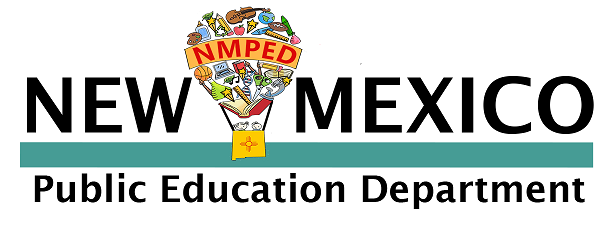 FORM A: Publisher Contact Information 2024 K-12 Science AdoptionPublisher/Provider NameImprint if different from NameCity and State of Publisher BusinessNM Provider/Publisher CodeNM Distribution Point/DepositoryAuthorized Representative NameAuthorized Representative TitleEmail AddressStreet AddressCity, State, Zip CodeCertification of Authorized Representative for Agreement Purposes: The authorized representative for the publisher/provider named above agrees to the terms and conditions outlined in the RFA instructions and certifies that all information submitted in response to this RFA is true and accurate.Certification of Authorized Representative for Agreement Purposes: The authorized representative for the publisher/provider named above agrees to the terms and conditions outlined in the RFA instructions and certifies that all information submitted in response to this RFA is true and accurate.Signature of Authorized RepresentativeContact NameTitleStreet AddressCity, State, ZipPhone/Ext.EmailContact NameTitleStreet AddressCity, State, ZipPhone/Ext.EmailContact NameTitleStreet AddressCity, State, ZipPhone/Ext.EmailContact NameTitleStreet AddressCity, State, ZipPhone/Ext.EmailContact NameTitleStreet AddressCity, State, ZipPhone/Ext.Email